مفهوم التفاعل الكيميائي    Notion de réaction chimiqueالاحتراق تفاعل كيميائيعند احتراق الكربون في ثنائي الأوكسجين يختفي الجسم المحروق و الجسم المحرق ويظهر جسم جديد هو ثنائي أوكسيد الكربون. عند احتراق البوتان في الهواء يختفي الجسم المحروق و الجسم المحرق وتظهر أجسام جديدة هي الماء و ثنائي أوكسيد الكربون. خـلاصـة:- الاحتراق تحول كيميائي تختفي خلاله أجسام و تظهر أجسام جديدة.- يسمى هذا التحول: تفاعل كيميائي، و تسمى الأجسام التي تختفي: المتفاعلات، و تسمى الأجسام الجديدة التي تظهر: النواتج.ملحوظة: جميع الإحتراقات تفاعلات كيميائية.التفاعل الكيميائي بين الحديد و الكبريتتـجـربـة:نحضر خليط مكون من 4g من مسحوق الكبريت و 7g من مسحوق الحديد ثم نسخن الخليط بموقد بنسن. 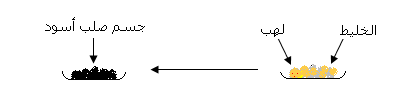 - يستمر التوهج رغم إبعاد الموقد.- يختفي خليط الكبريت و الحديد ويظهر جسم صلب أسود اللون يسمى كبريتور الحديد.استنتاج:- يتفاعل الكبريت مع الحديد و ينتج عن هذا التفاعل كبريتور الحديد.- يعبر عن هذا التفاعل بالكتابة: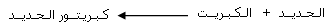 ملحوظة: هذا التفاعل ليس احتراقا، دور اللهب هو المساعدة على انطلاق التفاعل فقط.التمييز بين التفاعل الكيميائي و التحول الفيزيائي التفاعل الكيميائي: تحول كيميائي تختفي خلاله أجسام تسمى المتفاعلات و تظهر أجسام جديدة تسمى النواتج.التحول الفيزيائي: تحول تتغير فيه الحالة الفيزيائية للمادة من حالة إلى أخرى.تمرين تطبيقي:صنف التحولات التالية إلى تحولات فيزيائية و تفاعلات كيميائية.- احتـراق الحديد: .......- تـبـخــر الــمــاء: ....... - انـصهار الجليـد: .......- احتراق البوتان: .......    - الحل الحراري للسكر: .......